RÈGLEMENT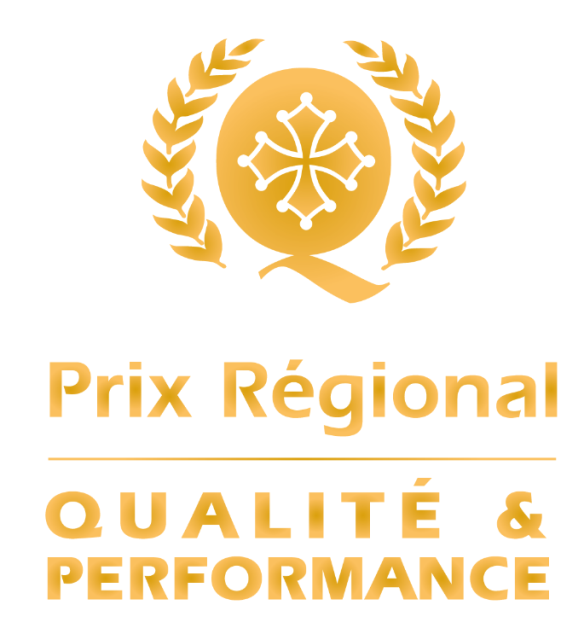 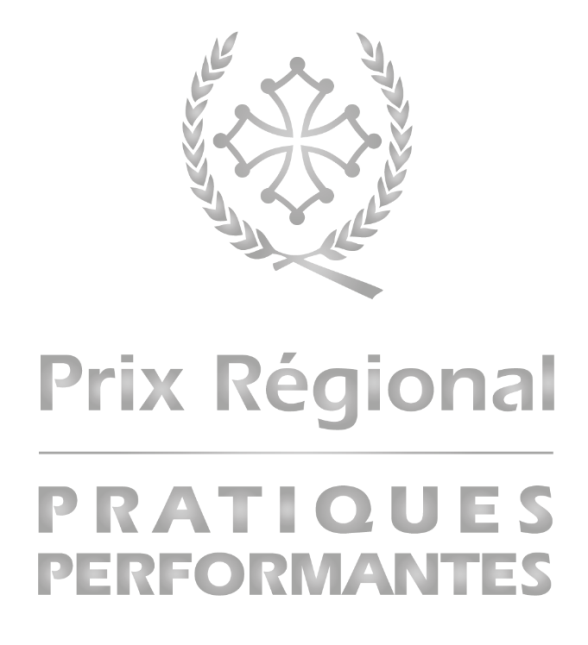 Prix Régional Qualité Performance (PRQP 2018) Prix Régional des Pratiques Performantes (PRPP 2018)  1/ GénéralitésL’Association France Qualité Performance Occitanie, membre de l’association France Qualité Performance (AFQP) décerne des prix destinés à reconnaître et faire connaître des entreprises, organisations, services publics de la région Occitanie qui mettent en œuvre avec succès des démarches qualité. Deux types de Prix sont décernés :le Prix Régional Qualité Performance (PRQP)les Prix Régionaux des Pratiques Performantes (PRPP).Le Prix Régional Qualité Performance et les Prix Régionaux des Pratiques Performantes s’appuient sur le modèle de l’European Fondation for Quality Management (EFQM) version 2013. Le Prix Régional Qualité Performance récompense l’organisme qui a obtenu le meilleur score par rapport à l’ensemble des 9 critères (« Facteurs » & « Résultats ») de l’EFQM. Il y a un seul lauréat récompensé annuellement.Les Prix Régionaux des Pratiques Performantes récompensent les organismes qui ont su mettre en œuvre avec succès un des 5 critères « Facteurs » de l’EFQM, avec des résultats démontrables. Il peut y avoir plusieurs prix décernés.Le PRQP et le PRPP sont ouverts aux organismes établis en région Occitanie. Les candidatures se font auprès de l’AFQP Occitanie. Les lauréats des prix régionaux  peuvent être éligibles aux Prix France Qualité organisé annuellement par l’AFQP.  2/ Inscription & tarificationPour candidater au c l’organisme candidat doit renseigner la fiche d’inscription disponible en téléchargement sur le site de l’AFQP Occitanie, et la renvoyer par mail à l’AFQP Occitanie : contact@afqp-mipy.org dans les délais indiqués au chapitre 4 du présent document.* applicables aux organismes adhérant à l’AFQP Occitanie à jour de leur cotisation 2018, ou qui demandent leur adhésion à l’AFQP Occitanie lors de la présente inscription** conditions d’adhésion sur le site de l’AFQP Occitanie accéder aux conditions d'adhésion  3/ Dossier de candidature & facturationA réception de la fiche d’inscription, l’AFQP Occitanie envoie au candidat :le dossier de candidature correspondant au prix choisi à retourner dans les délais indiqués dans le chapitre 4 du présent documentla facture correspondant au prix et à la formule choisie (cf § 2)L’AFQP Occitanie propose une assistance pour faciliter la compréhension du dossier et du fonctionnement du Prix.  4/ Dépôt de la fiche d’inscription et du dossier de candidatureLa fiche d’inscription et le dossier de candidature doivent être transmis par voie électronique  à l’adresse suivante : contact@afqp-mipy.org)   5/ Analyse des dossiers de candidature et préparation des évaluationsLa complétude des dossiers de candidature est assurée par le comité d’évaluation de l’AFQP Occitanie. Le comité d’évaluation assure : •	l’enregistrement des dossiers, •	l’examen de recevabilité•	l’attribution du dossier à une équipe d’évaluateursLes évaluateurs étudient les dossiers, échangent avec le candidat pour préparer l’évaluation sur site qui se déroulera sur la période septembre/octobre 2018.Les évaluateurs des Prix s’engagent à ne pas avoir de conflit d’intérêt avec les organismes candidats suivant les termes de la Charte Déontologique dont ils sont signataires.  6/ Jury du PrixLe jury est constitué de personnes formées à l’utilisation du modèle EFQM et reconnues pour leur expertise en matière de démarche qualité.Les membres du jury s’engagent à ne pas avoir de conflit d’intérêt avec les organismes candidats suivant les termes de la Charte Déontologique dont ils sont signataires.Le jury décide de façon indépendante de l’attribution des Prix.  7/ Remise des PrixLa remise des Prix a lieu au cours d’une cérémonie officielle organisée en décembre 2018.  8/ Dispositions généralesLes participants sont tenus à l'acceptation du présent règlement et au respect du calendrier.Les membres du jury comme les évaluateurs sont tenus au secret des délibérations. Ils s'engagent à ne divulguer aucune des informations fournies par les candidats.L’AFQP Occitanie fournit aux lauréats un kit de communication leur permettant de valoriser le prix obtenu.L’organisme lauréat autorise l’AFQP Occitanie et l’Association France Qualité Performance dont elle est membre à communiquer sur l’attribution du Prix.Pour tout renseignement, contacter l’AFQP OccitanieAFQP OccitanieCCI Occitanie - 5, Rue Dieudonné Costes- BP 3231701 BLAGNAC Cedex 7contact@afqp-mipy.orgTél : 07 82 19 94 02 Horaires d'ouverture : lundi, mardi, jeudi et vendredi de 10h à 12hPrix Régional Qualité PerformanceAdhérents à l’AFQP *Non adhérents à l’AFQP**Participationgratuit150 € nets de taxesFrais de gestion (dont déplacements)150 € nets de taxes150 € nets de taxesTOTAL150 € nets de taxes300 € nets de taxesPrix Régional des Pratiques PerformantesAdhérents à l’AFQP *Non adhérents à l’AFQP**Participationgratuit60 €   nets de taxesFrais de gestion (dont déplacements)60 € nets de taxes60 €   nets de taxesTOTAL60 € nets de taxes120 € nets de taxesDélai de dépôt (date au plus tard)Délai de dépôt (date au plus tard)Fiche d’inscriptionDossier de candidaturePrix Régional Qualité Performance30 juin 201815 septembre 2018Prix Régional des Pratiques Performantes20 juin 201830 juin 2018